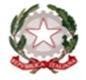                            ISTITUTO COMPRENSIVO NORDVia E. Gherardi, 66 – 59100   Prato (Po)Tel. 0574/470509   C.F. 92090910487Codice Univoco Ufficio: UF6XQDe-mail : poic820002@istruzione.it; PEC: poic820002@pec.istruzione.itSito Web:https://www.icnordprato.edu.it/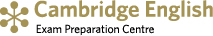 COMUNICAZIONE PER ESAMI CERTIFICAZIONE EUROPEA Lingua Inglese – KETSi comunica che sulle Classroom dei corsi di preparazione per l’esame della Certificazione Europea – KET, sarà a breve pubblicata la Circolare 5 dettagliata con 6 allegati relativi alle  modalità, agli orari e alle indicazioni per lo svolgimento delle prove d’esame.Si raccomanda di prenderne attenta visione, di scaricare i moduli di cui è richiesta compilazione e firma di un genitore e di consegnarli alle docenti R. Iannelli e B. Bargiotti il 26 giugno, giorno dell’esame scritto.15/06/’20La Referente,Roberta Iannelli